招生簡章: 113年 半導體國際連結創新賦能計畫※報名前請務必仔細詳閱以上說明。報名表 --------------------------------------------------------------------------------備註:1. *項目 務請填寫以利行前通知或有臨時注意事項時聯絡。2.團報時每人仍需填一份資料，並加註團報聯絡人聯絡資料。3.依智慧電子人才應用發展推動計畫學員產業認定標準，請務必確認符合 半導體年鑑廠商名錄所列之公司資格，學員符合補助條件並準時繳交相關文件且出勤狀況達80%(含)以上。4.資料更新詳見聯合教育訓練中心(www.ssi.org.tw)網頁。5.若遇不可預測之突發因素，聯合教育訓練中心保有相關課程時間調整及講師之變動權。6.受訓期間學員上課時數未達訓練總時數80%（含）者，無論缺課理由為何，單位不頒發給結訓證書。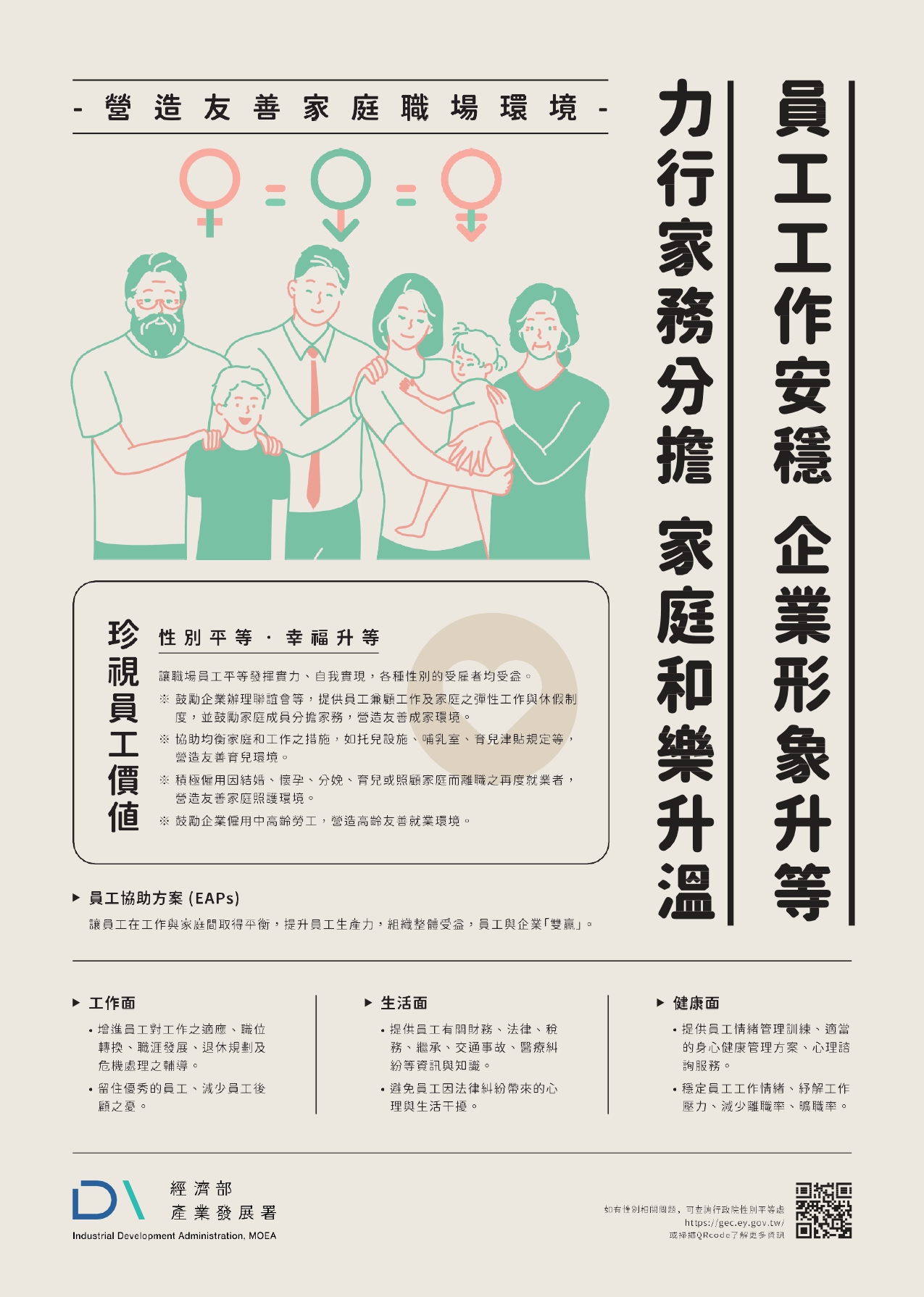 單位名稱主 辦 單 位： 經濟部產業發展署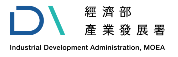 承 辦 單 位：  財團法人資訊工業策進會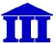 執 行 單 位： 亞卓國際顧問股份有限公司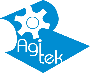 課程名稱電子產業專利規避與再生 短期主題研習上課時間上課地點2024/7/27，7/28 (六/日 09:00~18:00，2天共16小時)學會訓練教室 (地址:新竹市東區光復路二段352號6樓)課程內容專利是高新產業不可迴避的一個重要議題。根據經濟部的統計，台灣廠商每年付出約約 52億美金的技術權利金，但收入約只有其20%。如何有效規避專利、強化現有專利，甚至系統化地產生新專利。實為現代產業競爭重要課題。目前專利分析，絕大多數是從文字、法律或管理策略面來討論，以分析專利文字或強化訴訟能力。注重的是專利(及其撰寫的)「品質」和專利的「管理和策略」。本課程專注於電子產業專利為標的，著重在專利的技術面分析，以提升專利的創新性和「價值」。 本課程分享如何系統化地，檢索及分析他人及自己的專利，以產生創新點子，達到1) 規避他人專利，可以合法使用原專利概念卻不侵權，避免支付大筆權利金 並/或 規避自己專利，以避免被對手規避；2) 由分析對手或自己的現有專利，系統化的產生新專利，除了達成規避專利外，更有機會產生新專利。本課程利用創新思維模式, 客製化系統化創新思維與手法, 從技術面，探討如何系統化地達成專利規避、強化與再生。以電子產業專利為主要標的，期能藉由分享此系統化技術分析方法，協助產業，不只「消極」規避專利以避免龐大權利金和訴訟費支出，更能「積極」地提升專利價值及衍生新專利，轉化專利支出點為專利收入點。課程效益:瞭解專利檢索及標準侵權判斷的方法。瞭解專利技術分析: 規避、再生、擴展、與診斷改善的關係習得不侵權使用他人專利技術的能力並產生更多解題點子。專利管理人員: 能理解專利技術分析的基礎、利於整合專利管理及技術策略之綜效。提升學員的創新思維與邏輯能力，協助產生創新發明的點子。懂得如何系統化地規避、再生、診斷與改善專利。習得不侵權使用他人專利技術的能力公司主管，用於瞭解專利分析方法與策略, 以利制定智財策略。員工或教師若取得國際創新證照，可以證明有專利技術分析的能力適合對象研發人員、工程人員、製造人員、發明人員、智財管理人員、專利工程師、產業顧問。大專院校教師欲從事「專利技術分析」課程教學者。感興趣之專科以上之教師或研究生。對創新、專利、與發明有興趣的人員，具有高中以上基礎物理常識者。課程大綱:  講師許棟樑 老師學歷:美國加州大學洛杉磯分校工學博士經歷:現任國際創新方法學會理事長。國立清華大學工業工程與工程管理系退休教授。中華系統性創新學會名譽理事長。(國際系統性創新期刊主編)。電腦與工業工程期刊 領域編輯。 9年業界25年學界工作經驗。曾服務於美國電子業Motorola(摩托羅拉)及Hewlett-Packard (惠普)多年。中華萃思學會秘書長。中國工業工程學會教育與訓練委員會召集人。兼任中央標準局電子類專利外審審查委員,國際製造工程學會中華民國分會 秘書長，台大機械系校友會 理事，工研院顧問。國家高考典試及命題委員。產業萃智及專利技術分析授課，發展一套專利規避再生強化手法，成功規避超過40個專利， 並產生眾多可專利點子。專長 : 智慧系統化創新方法、系統化專利迴避強化與再生、系統化商業管理創新、工廠分析診斷手法、創新産品與服務機會辨識、生産系統設計。學員資格符合下列認列資格，方得列為補助培訓對象。一、半導體年鑑名錄二、經濟部商業司登記查詢網址https://findbiz.nat.gov.tw/fts/query/QueryBar/queryInit.do• CC01080 電子零組件製造業• 應用IC技術或元件之相關系統業者，包括資訊、通訊、視訊、光電、車用、綠能、醫療、消費性電子.等領域相關系統或週邊業者。• 明確從事IC設計、製造、封裝、測試、光電半導體(太陽能光電)業務者。三、其他相關業者• 提供智慧電子相關之專利、智財權、技術顧問服務者。• 以本類範圍認列者，須提供「認列資格說明書」成績考核/結訓規定學員上課出席率需達80％(含)，並繳交「學員基本資料表暨個資同意書」，,方達到結訓標準，可符合補助認列。成績考核以口頭報告/討論方式評估學習成效，並提供學員滿意度調查，評估學員學習成效，並頒發課程結訓證書。「結訓學員應配合經濟部產業發展署訓後電訪調查」招生人數補助名額20人數 開班人數開班最低10人數費用學員自付 $3,000，工業局補助 $7,000。 (課程總學費$10,000/人)*銀行：兆豐國際商業銀行 竹科新安分行 (總行代號 017)帳號：020-09-02898-0戶名：亞卓國際顧問股份有限公司退費辦法若為學員因素申請退費:1.在上課前5天通知，扣除手續費10%。上課前4天至上課期間通知取消/延期者仍須負擔全額費用。2.開課以後再申請退費者不予接受，且無法抵消爾後等值課程。但在上課後一週內得要求取得上課之教材，超過一週後，單位無法保證必然有庫存教材。若為本單位因素:學員得選擇接受延課、轉至等值課程或要求退費(若為退費，單位將予全額學費退回)。本單位保留因故更動課程日期、講師之權利與未達最低開課人數時取消課程之權利。訓練單位報名專線亞卓國際顧問股份有限公司聯絡電話：03-5723200＃14  聯 絡 人：倪小姐傳    真：03-5723210      電子郵件：service@ssi.org.tw113年 半導體國際連結創新賦能計畫課程: 電子產業專利規避與再生113年 半導體國際連結創新賦能計畫課程: 電子產業專利規避與再生113年 半導體國際連結創新賦能計畫課程: 電子產業專利規避與再生113年 半導體國際連結創新賦能計畫課程: 電子產業專利規避與再生113年 半導體國際連結創新賦能計畫課程: 電子產業專利規避與再生113年 半導體國際連結創新賦能計畫課程: 電子產業專利規避與再生姓名*:姓名*:姓名*:性別：服務公司*:服務公司*:部門及職稱:部門及職稱:部門及職稱:部門及職稱:行動電話*:行動電話*:身份證字號*                身份證字號*                身份證字號*                身份證字號*                出生年月日*:出生年月日*:電話*:　　　　  　　　分機:電話*:　　　　  　　　分機:電話*:　　　　  　　　分機:電話*:　　　　  　　　分機:傳真:傳真:地址: □□□地址: □□□地址: □□□地址: □□□地址: □□□地址: □□□E-mail*:E-mail*:E-mail*:E-mail*:E-mail*:E-mail*:專業科系學    歷□博士  □碩士  □大學  □專科  □其他  科系：____________________________□博士  □碩士  □大學  □專科  □其他  科系：____________________________□博士  □碩士  □大學  □專科  □其他  科系：____________________________□博士  □碩士  □大學  □專科  □其他  科系：____________________________□博士  □碩士  □大學  □專科  □其他  科系：____________________________團體報名聯絡人姓名：電話：電話：電話：E-mail：訊息來源*:□E-mail         □亞卓/SSI網站    □智慧電子人才應用發展推動計畫網站 □亞太教育網    □LINE組群       □電子報    □朋友     □其他:__ ________□E-mail         □亞卓/SSI網站    □智慧電子人才應用發展推動計畫網站 □亞太教育網    □LINE組群       □電子報    □朋友     □其他:__ ________□E-mail         □亞卓/SSI網站    □智慧電子人才應用發展推動計畫網站 □亞太教育網    □LINE組群       □電子報    □朋友     □其他:__ ________□E-mail         □亞卓/SSI網站    □智慧電子人才應用發展推動計畫網站 □亞太教育網    □LINE組群       □電子報    □朋友     □其他:__ ________□E-mail         □亞卓/SSI網站    □智慧電子人才應用發展推動計畫網站 □亞太教育網    □LINE組群       □電子報    □朋友     □其他:__ ________付款方式：匯款/ATM銀行：銀行：兆豐國際商業銀行 竹科新安分行 (總行代號 017)帳號：020-09-02898-0戶名：亞卓國際顧問股份有限公司◎請將繳費證明(匯款、ATM轉帳單據)，e-mail至service@ssi.org.tw或傳真至 03-572-3210付款方式：匯款/ATM銀行：銀行：兆豐國際商業銀行 竹科新安分行 (總行代號 017)帳號：020-09-02898-0戶名：亞卓國際顧問股份有限公司◎請將繳費證明(匯款、ATM轉帳單據)，e-mail至service@ssi.org.tw或傳真至 03-572-3210付款方式：匯款/ATM銀行：銀行：兆豐國際商業銀行 竹科新安分行 (總行代號 017)帳號：020-09-02898-0戶名：亞卓國際顧問股份有限公司◎請將繳費證明(匯款、ATM轉帳單據)，e-mail至service@ssi.org.tw或傳真至 03-572-3210付款方式：匯款/ATM銀行：銀行：兆豐國際商業銀行 竹科新安分行 (總行代號 017)帳號：020-09-02898-0戶名：亞卓國際顧問股份有限公司◎請將繳費證明(匯款、ATM轉帳單據)，e-mail至service@ssi.org.tw或傳真至 03-572-3210付款方式：匯款/ATM銀行：銀行：兆豐國際商業銀行 竹科新安分行 (總行代號 017)帳號：020-09-02898-0戶名：亞卓國際顧問股份有限公司◎請將繳費證明(匯款、ATM轉帳單據)，e-mail至service@ssi.org.tw或傳真至 03-572-3210付款方式：匯款/ATM銀行：銀行：兆豐國際商業銀行 竹科新安分行 (總行代號 017)帳號：020-09-02898-0戶名：亞卓國際顧問股份有限公司◎請將繳費證明(匯款、ATM轉帳單據)，e-mail至service@ssi.org.tw或傳真至 03-572-3210課程學費(補助名額有限.敬請把握)課程學費(補助名額有限.敬請把握)□學員自付 $3,000。 (課費費用不含款郵電與匯款手續費用)□學員自付 $3,000。 (課費費用不含款郵電與匯款手續費用)□學員自付 $3,000。 (課費費用不含款郵電與匯款手續費用)□學員自付 $3,000。 (課費費用不含款郵電與匯款手續費用)收據抬頭:收據抬頭:統一編號:統一編號:統一編號:統一編號: